NYUGDÍJAS MKKSZ ALAPSZERVEZET CSATLAKOZÁSI NYILATKOZATAaz MKKSZ Országos Nyugdíjas Tanács rétegszervezethez.Az MKKSZ Alapszabálya szerint 53/A.	Életkori, élethelyzetbeli érdekképviselet megjelenítésére az azonos (pl. ifjúsági, nyugdíjas) csoporthoz tartozó tagok országos rétegszervezetet hozhatnak létre. A rétegszervezet tagja lehet az az MKKSZ tag, aki a rétegszervezethez történő csatlakozási nyilatkozatát a rétegszervezethez benyújtja és a rétegszervezet SZMSZ-e szerinti jogosultságát igazolja.Alapszervezeti csatlakozásKijelentjük, hogy … év………….hó …….naptól ………………….. …………megye/főváros …………………………………………………………………………….............alapszervezet (cím: …………………………………………………………………………………………...)nyugdíjas MKKSZ tagjai ……………….. taggal csatlakozunk az MKKSZ Országos Nyugdíjas Tanács (MKKSZ ONYT) rétegszervezethez.A névszerinti lista alapján a taglétszámnak megfelelő éves 3000,-Ft tagdíjat az alapszervezet a saját működéséhez használja fel. Átfutó tételként minden év március 31-ig az MKKSZ Alapszabálya és SZMSZ 34. pontjára hivatkozva könyvelés céljából átutalja az MKKSZ Központi számlaszámára Gránit bank 12100011-10420117. A visszaigénylést követően az átutalt tagdíj felhasználásról egy hónapon belül bizonylat alapján elszámolok az MKKSZ központi könyvelése számára.Vállaljuk, hogy az MKKSZ Országos Nyugdíjas Tanács munkáját, mint megyei/fővárosi kapcsolattartó alapszervezet tájékozódással, tájékoztatással, szervezéssel – segítem.Az MKKSZ Országos Nyugdíjas Tanács Szervezeti és Működési Szabályzatában (SZMSZ) foglaltakat megismertük és hozzájárulunk – a tagnyilvántartásban szerepelő – adatainknak az ONYT külön nyilvántartásban történő kezeléséhez.Nyugdíjas alapszervezet kapcsolat tartója: ……………………………………………………Mobiltelefon …………………………………e-mail cím …………………………………….MKKSZ tagsági szám: ……………...Lakcím:……………………………………………………..Kelt: 20….. év, ……………….hó……..nap.                                                                                                         ……………………………………							        a kapcsolattartó aláírása sk.A csatlakozási nyilatkozatot az ONYT elnökének (Gozman Józsefné) az MKKSZ címére kérjük postán vagy e-mailben (gozmanne.kati@gmail.com) elküldeni, mobil: 70/377-4246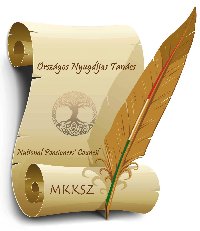 Magyar Köztisztviselők, Közalkalmazottak és Közszolgálati Dolgozók Szakszervezete (MKKSZ)ORSZÁGOS NYUGDÍJAS TANÁCS1149 Budapest, Róna u. 87.Telefon: 338-4002mkksz@mkksz.org.huwww.mkksz.org.hufacebook.com/mkkszorg